My background in English AND my use of English in daily lifeTake a blank piece of paper and fold it in half. On each side, write :Here are some examples :* Put a picture of your creations here at the beginning of your Journal!Table 1 : My professional developement accordng to the Four PillarsTableau 2 : Ma pratique d’apprentissage professionnelDirectives : Chaque semaine, faites une réflexion de 500 mots (max) dans votre journal de bord. Le but est de faire un constat sur Ma pratique d’apprentissage professionnel (Tableau 2) en reprenant vos objectifs d’apprentissage selon les 4 piliers (que vous avez notés sous la colonne Ce que je veux développer dans le Tableau 1). Pensez-bien à votre développement personnel (en tant que locuteur.trice de français) et professionnel (en tant qu’enseignant.e de français). Pour renforcer vos compétences pédagogiques, faites des liens entre les concepts, les théories et les pratiques que vous apprenez dans le cours et dans le programme de formation. Semaine 1 :Semaine 2 : Semaine 3 :Semaine 4 :Semaine 5 : My background in EnglishWhere did you learn English?For how long?My use of English in my daily lifeDaily (e.g., listening to the radio, reading the news, talking with my family, etc.).Weekly (e.g., watching a movie or series, calling my grandmother, etc.).Monthly / Yearly (e.g., going to a museum, visiting Quebec, etc.)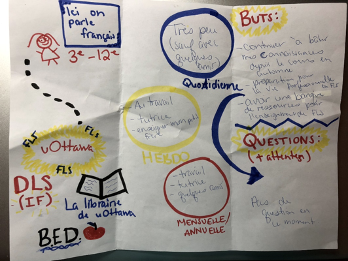 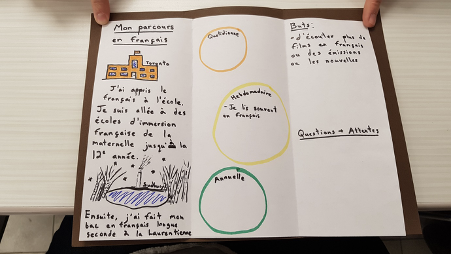 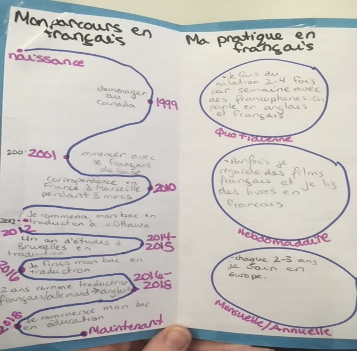 Date : My strengthsWhat I want to work onAction planPillar #1: Linguistic competence- in English concerning speaking, listening, reading, and writing in different areas of lifePillar #2: Intercultural compétence- about English speaking cultures around the worldPillar #3: Pedagogical knowledge and skills- about teaching in general, about the English language, about teaching EnglishPillar #4: Collaborative professionnalism- about my connection with other ESL teachersDateTemps passéRessource / ActivitéDétails (par ex : titre, auteur, etc.)Pages lues / LienPilier(s)Semaine 1Semaine 1Semaine 1Semaine 1Semaine 1Semaine 2Semaine 2Semaine 2Semaine 2Semaine 2Semaine 3Semaine 3Semaine 3Semaine 3Semaine 3Semaine 4Semaine 4Semaine 4Semaine 4Semaine 4Semaine 5Semaine 5Semaine 5Semaine 5Semaine 5